Budget5 prévisionnel du projetAnnée 20 ou exercice du  au 5 Ne pas indiquer les centimes d'euros.6 L'attention du demandeur est appelée sur le fait que les indications sur les financements demandés auprès d'autres financeurs publics valent déclaration sur l'honneur et tiennent lieu de justificatif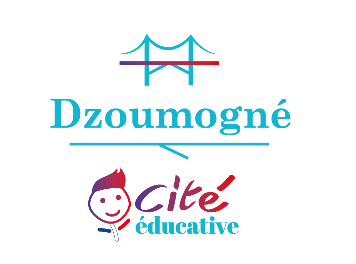 AXE : INTITULE DU PROJET :  PORTEUR PRINCIPAL : Objectifs du projet (stratégiques et opérationnels)Description du projet et modalités de mise en œuvreLieux de déploiementBénéficiairesNombre total de bénéficiairesType d'actionsPartenaires mobilisés Calendrier de mise en œuvre Dates de réalisation (comprises entre septembre 2022 et aout 2023)Entre le :  et le : Détails du calendrier (étape par étape) phase d’ingénierie, phase de déploiement, etc Nouveau projet jamais déployé nulle part à ce jour Projet déjà déployé sur d’autres territoires mais pas encore dans le périmètre de la Cité Educative de Dzoumogné     Projet déjà déployé dans le périmètre de la Cité Educative de Dzoumogné Nouveau projet jamais déployé nulle part à ce jour Projet déjà déployé sur d’autres territoires mais pas encore dans le périmètre de la Cité Educative de Dzoumogné     Projet déjà déployé dans le périmètre de la Cité Educative de DzoumognéMoyens matériels et humainsMoyens humains mobilisés : Moyens matériels mobilisés : Est-il envisagé de procéder à un (ou des) recrutements(s) pour la mise en œuvre de l'action/projet ? Oui NonSi oui, combien (en ETPT) : Evaluation : indicateurs proposés et effet levier de  l'action Comment l'action permet d'accroître les résultats du droit commun ou de l'existant ?CHARGESMontantPRODUITSMontantCHARGES DIRECTESCHARGES DIRECTESRESSOURCES  DIRECTESRESSOURCES  DIRECTES60 - Achats70 - Vente de produits finis, de marchandises, prestations de servicesAchats matières et fournitures73 - Dotations et produits de tarificationAutres fournitures74 - Subventions d'exploitation 20Etat : préciser le(s) ministère(s), directions ou services déconcentrés sollicités cf. 1ère page61 - Services extérieurs0LocationsEntretien et réparationAssuranceConseil-s Régional(aux) :Documentation62 - Autres services extérieurs0Conseil-s Départemental (aux) :Rémunérations intermédiaires et honorairesPublicité, publicationDéplacements, missionsCommunes, communautés de communes ou d'agglomérations:Services bancaires, autres63 - Impôts et taxes0Impôts et taxes sur rémunérationAutres impôts et taxesOrganismes sociaux (CAF, etc. détailler) :64 - Charges de personnel0Fonds européens (FSE, FEDER, etc.)Rémunération des personnelsL'agence de services et de paiement (emplois aidés)Charges socialesAides privées (fondation)Autres charges de personnelAutres établissements publics65 - Autres charges de gestion courante75 - Autres produits de gestion courante0756. Cotisations758. Dons manuels - Mécénat66 - Charges financières76 - Produits financiers67 - Charges exceptionnelles77 - Produits exceptionnels68 - Dotations aux amortissements, provisions et engagements à réaliser sur ressources affectées78 - Reprises sur amortissements et provisions69 - Impôt sur les bénéfices (IS); Participation des salariés79 - Transfert de chargesCHARGES INDIRECTES REPARTIES AFFECTEES AU PROJETCHARGES INDIRECTES REPARTIES AFFECTEES AU PROJETRESSOURCES PROPRES AFFECTEES AU PROJETRESSOURCES PROPRES AFFECTEES AU PROJETCharges fixes de fonctionnementFrais financiersAutresTOTAL DES CHARGES0TOTAL DES PRODUITS0Excédent prévisionnel (bénéfice)Insuffisance prévisionnelle (déficit)CONTRIBUTIONS VOLONTAIRES EN NATURE7CONTRIBUTIONS VOLONTAIRES EN NATURE7CONTRIBUTIONS VOLONTAIRES EN NATURE7CONTRIBUTIONS VOLONTAIRES EN NATURE786 - Emplois des contributions volontaires en nature87 - Contributions volontaires en nature860 - Secours en nature870 - Bénévolat861 - Mise à disposition gratuite de biens et services871 - Prestations en nature862 - Prestations864 - Personnel bénévole875 - Dons en natureTOTALTOTAL0La subvention sollicitée de €, objet de la présente demande représente % du total des produits du projet(montant sollicité/total du budget) x 100.La subvention sollicitée de €, objet de la présente demande représente % du total des produits du projet(montant sollicité/total du budget) x 100.La subvention sollicitée de €, objet de la présente demande représente % du total des produits du projet(montant sollicité/total du budget) x 100.La subvention sollicitée de €, objet de la présente demande représente % du total des produits du projet(montant sollicité/total du budget) x 100.